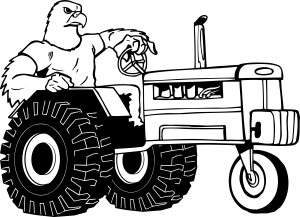 2023-2024 FLOURNOY ELEMENTARY SCHOOL CALENDAR15850 Paskenta Road, Flournoy, CA 96029     (530)833-5331Board Approved 03/21/2023August 16August 31September 4November 1November 8November 9November 10November 13-17November 20-24December 23-January 5January 15February 19-23March 5March 29-April 5May 27June 71st Day of SchoolBack to School NightNO SCHOOL-Labor DayNO SCHOOL-Day after Halloween1st Trimester EndsNO SCHOOL-Teacher work dayNO SCHOOL-Veteran’s DayMINIMUM DAYS-Parent/Teacher Conferences NO SCHOOL-Thanksgiving BreakNO SCHOOL-Winter BreakNO SCHOOL-Dr. Martin Luther King, Jr. DayPresidents Week2nd Trimester EndsNO SCHOOL-Easter BreakNO SCHOOL-Memorial DayLAST DAY OF SCHOOL-MINIMUM DAY-3rd Trimester Ends